Метод введения новой переменной: В чем он заключается?1. в уравнении какая-то его часть заменяется другой переменной (a, y, t...)     (прежнее неизвестное одновременно с новым в уравнении быть не может);2. решается новое уравнение;3. возвращаются к обозначенному и, используя полученное число (корни), вычисляют требуемое неизвестное.Пример:реши уравнение (2x−21)2−5(2x−21)+4=0.Это уравнение можно решить и без использования новой переменной (раскрываются скобки по формуле разности квадратов и т. д.), но решение будет длинным и с большими числами.Используем то, что обе скобки равны.Обозначаем 2x−21=y. Получается простое квадратное уравнение:y2−5y+4=0по теореме Виета;y1=4,y2=1.Возвращаемся к обозначенному:Ответ: x=12,5;  x=11.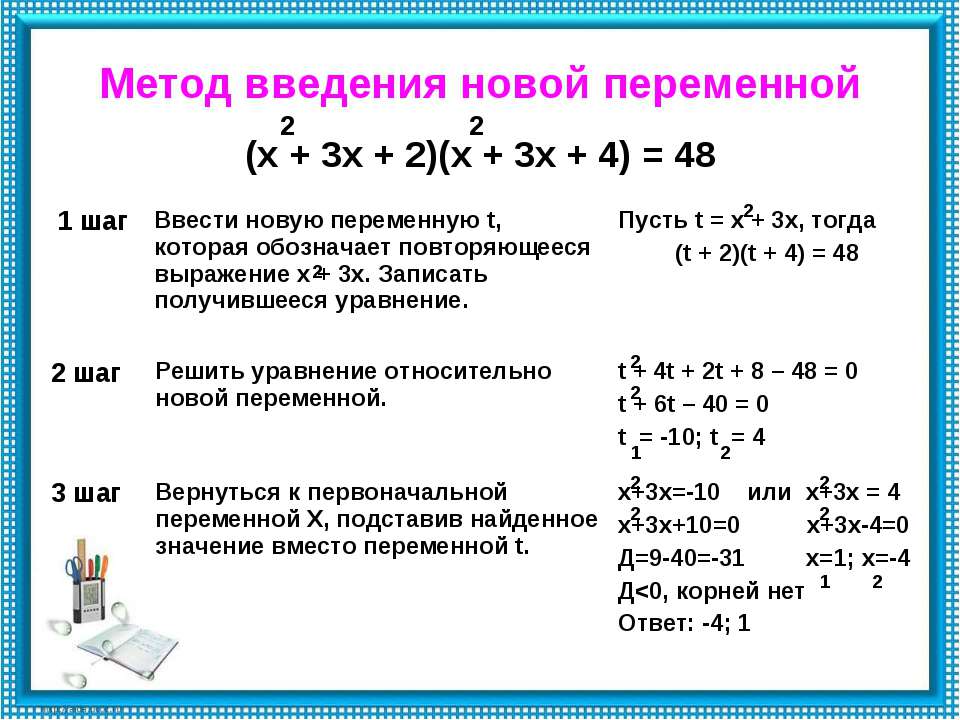 Записать в тетрадь в чем заключается метод введения новой переменной и решить уравнения:1.8х6      +7х3   -1=0 2.  2sin²x - 5sinx = -3Выполнить задания до  22.05.2020г. 1) 2x−21=4;
    2x=25;    x=12,52) 2x−21=1;    2x=22;     x=11